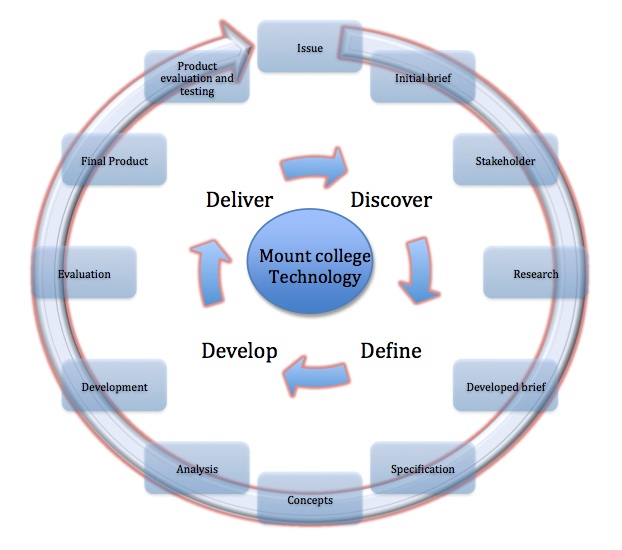 Glossary; As you work through the course write the meanings of key words. 1.2.3.4.5.6.7.8.9.10.11.12.Drawing Techniques ObliqueIsometric Puzzle pieces Tools;	As you use each tool listed below explain what it is used for and the most effective way of using it.Metal rulerSquareMarking guageCraft knifeBench hookViceTennon sawCoping sawScroll sawPlaneHand drillPalm sanderBelt sander Construction techniques;		Using the knowledge you have of the different tools you are going to create the simple wooden puzzle that you draw as part of your drawing practice;As you progress with the project you are to complete the construction log below, stating what each task you undertook, why and the tools you used. You should also state any problems that you occurred when using each tool and how you managed this.  Once you have completed your explain, what you could have done better and how your puzzle could be improved, you can use diagrams and annotation to helpo you;-Types of finishesExplain why finishes need to be applied to a product?Give an explanation of each of the below finishes and how it is applied ? 1. Paint2. Varnish3. Oil4. Wax5. StainBefore any finish can be applied you must prepare the surface explain below how to apply a finish of paint and varnish to wood.	Varnish 						PaintDesign BriefYou have been asked to design and construct a stool that will reflect a kiwiana theme. Product Analysis 		Look at these related items and briefly state, how they could be used in the design of your stool. Product Analysis		Using star profiles critically analyse each of these existing products123What has your product analysis shown you?………………………………………………………………………………………………………………………………………………………………………………………………………………………………………………………………………………………………………………………………………………………………………………………………………………………………………………………………………………………………………………………………………………………………………………………………………………………………………………………………………………………………………………………………………………………………………………………………………………………………………………………………………………………………………………………………………………………………………………………………………………………………………………………………………………………………………………………………………………………………………………………………………………………………………………………………………………………………………………………………………………………………………………………………………………………………………………………………………………………………………………………………………………………………………………………………………………………………………………………………………………………………………………………………………………………………………………………………………………………………………………………………………………………………………………………………………………………………………………………………………………………………………………………………………………………………………………………………………………Refined Brief		Using your research refine your design brief to enable you to create a product that is fully meets your initial brief. It should include who your possible clients could be, age range and why they may need them.  ……………………………………………………………………………………………………………………………………………………………………………………………………………………………………………………………………………………………………………………………………………………………………………………………………………………………………………………………………………………………………………………………………………………………………………………………………………………………………………………………………………………………………………………………………………………………………………………………………………………………………………………………………………………………………………………………………………………………………………………………………………………………………………………………………………………………………………………………………………………………………………………………………………………………………………………………………………………………………………Specification1; The stool should be the between           and              high, with the seat between          and                  .2; It should be for the age range of           and             , because 3; The materials should be strong and durable as4; The construction should be sturdy and robust because5; The design should  6; 7;8;     Initial thoughtsInitial ideas1;2,3,Analysis of Ideas Below explain what has been successful and unsuccessful for each of the 3 ideas. Make sure you refer back to the specifications when writing the notes below.Idea 1…………………………………………………………………………………………………………………………………………………………………………………………………………………………………………………………………………………………………………………………………………………………………………………………………………………………………………………………………………………………………………………………………………………………………………………………………………………………………………………………………………………………………………………………………………………………………………………………………………………………………Idea 2…………………………………………………………………………………………………………………………………………………………………………………………………………………………………………………………………………………………………………………………………………………………………………………………………………………………………………………………………………………………………………………………………………………………………………………………………………………………………………………………………………………………………………………………………………………………………………………………………………………………………Idea 3…………………………………………………………………………………………………………………………………………………………………………………………………………………………………………………………………………………………………………………………………………………………………………………………………………………………………………………………………………………………………………………………………………………………………………………………………………………………………………………………………………………………………………………………………………………………………………………………………………………………………Development of IdeaUsing your initial ideas develop a final solution to fulfil your design brief. Use sketches and models which explain the following. * How the design works.
* Exploded views of different parts * Development changes that have be made and why from your initial ideasConstruction PlanFlowchart of construction	Produce a flowchart showing how you plan to construct your stool, (continue to the following page if not enough room)EvaluationReflect how successful has your design been; How well does your product fulfil your design brief and specification? What could you have improved or developed further to better your product? What do perspective users think about it? ………………………………………………………………………………………………………………………………………………………………………………………………………………………………………………………………………………………………………………………………………………………………………………………………………………………………………………………………………………………………………………………………………………………………………………………………………………………………………………………………………………………………………………………………………………………………………………………………………………………………………………………………………………………………………………………………………………………………………………………………………………………………………………………………………………………………………………………………………………………………………………………………………………………………………………………………………………………………………………………………………………………………………………………………………………………………………………………………………………………………………………………………………………………………………………………………………………………………………………………………………………………………………………………………………………………………………………………………………………………………………………………………………………………………………………………………………………………………………………………………………………………………………………………………………………………………………………………………………………………………………………………………………………………………………………………………………………………………………………………………………………………………………………………………………………………………………………………………………………………………………………………………………………………………………………………………………………………………………………………………………………………………………………………………………………………………………………………………………………………………………………………………………………………………………………………………………………………………………………………………………………………………………………………………………………………………………………………………………………………………………………………………………………………………………………………………………………………………………………………………………………………………………………………………………………………………………………………………………………………………………………………………………………………………………………Construction LogRecord any problems/ successes you had during the construction, stating jobs done, tools and techniques usedLev-elTechnical PracticeTechnical PracticeTechnical PracticeTechnical PracticeTechnological KnowledgeTechnological KnowledgeTechnological KnowledgeTechnological KnowledgeNature of technologyNature of technologyNature of technologyNature of technologyNature of technologyLev-elBrief developmentBrief developmentBrief developmentBrief developmentTechnological modellingTechnological modellingTechnological modellingTechnological modellingCharacteristics of technologyCharacteristics of technologyCharacteristics of technologyCharacteristics of technologyCharacteristics of technology2+Produce a simple need for a product and why it should be designed.+Create a simple design brief.+Produce a simple specification.+Produce a simple need for a product and why it should be designed.+Create a simple design brief.+Produce a simple specification.PT+Able to explain why modelling is undertaken.+Able to explain what a prototype is.+Able to explain why modelling is undertaken.+Able to explain what a prototype is.PT+Able to explain how technology is influenced by society and environment.+Able to explain how technology has influenced society.+Able to explain how technology is influenced by society and environment.+Able to explain how technology has influenced society.PPT2+Produce a simple need for a product and why it should be designed.+Create a simple design brief.+Produce a simple specification.+Produce a simple need for a product and why it should be designed.+Create a simple design brief.+Produce a simple specification.+Able to explain why modelling is undertaken.+Able to explain what a prototype is.+Able to explain why modelling is undertaken.+Able to explain what a prototype is.+Able to explain how technology is influenced by society and environment.+Able to explain how technology has influenced society.+Able to explain how technology is influenced by society and environment.+Able to explain how technology has influenced society.3+Produce a detailed range of needs to design a product+Select a  chosen need and use this to develop a design brief+Create a specification+Produce a detailed range of needs to design a product+Select a  chosen need and use this to develop a design brief+Create a specificationPT+Able to explain how modelling different aspects of your design it can help you with decision making+Able to explain why a prototype is used to help develop a final product+Able to tell what the difference between a prototype and a model is+Able to explain how modelling different aspects of your design it can help you with decision making+Able to explain why a prototype is used to help develop a final product+Able to tell what the difference between a prototype and a model isPT+Able to explain how technology has helped develop human possibilities+Show how inspiration for ideas was found from different forms+Able to explain how technology has helped develop human possibilities+Show how inspiration for ideas was found from different formsPPT3+Produce a detailed range of needs to design a product+Select a  chosen need and use this to develop a design brief+Create a specification+Produce a detailed range of needs to design a product+Select a  chosen need and use this to develop a design brief+Create a specification+Able to explain how modelling different aspects of your design it can help you with decision making+Able to explain why a prototype is used to help develop a final product+Able to tell what the difference between a prototype and a model is+Able to explain how modelling different aspects of your design it can help you with decision making+Able to explain why a prototype is used to help develop a final product+Able to tell what the difference between a prototype and a model is+Able to explain how technology has helped develop human possibilities+Show how inspiration for ideas was found from different forms+Able to explain how technology has helped develop human possibilities+Show how inspiration for ideas was found from different forms4+Produce a detailed range of needs to be able to design a product giving a possible outcome+Use the chosen need to produce a detailed design brief+Create detailed specification explaining each point so that a outcome matching that of the design brief is made+Produce a detailed range of needs to be able to design a product giving a possible outcome+Use the chosen need to produce a detailed design brief+Create detailed specification explaining each point so that a outcome matching that of the design brief is madePT+Use modelling to help you evaluate and develop different concepts+Able to explain why a prototype is used to help continued development of a final product+Use modelling to help you evaluate and develop different concepts+Able to explain why a prototype is used to help continued development of a final productPT+Able to explain how public opinion has an impact on technological developments+Able to explain why it is important that technical knowledge is written down+Able to explain how public opinion has an impact on technological developments+Able to explain why it is important that technical knowledge is written downPPT4+Produce a detailed range of needs to be able to design a product giving a possible outcome+Use the chosen need to produce a detailed design brief+Create detailed specification explaining each point so that a outcome matching that of the design brief is made+Produce a detailed range of needs to be able to design a product giving a possible outcome+Use the chosen need to produce a detailed design brief+Create detailed specification explaining each point so that a outcome matching that of the design brief is made+Use modelling to help you evaluate and develop different concepts+Able to explain why a prototype is used to help continued development of a final product+Use modelling to help you evaluate and develop different concepts+Able to explain why a prototype is used to help continued development of a final product+Able to explain how public opinion has an impact on technological developments+Able to explain why it is important that technical knowledge is written down+Able to explain how public opinion has an impact on technological developments+Able to explain why it is important that technical knowledge is written down5All of above plus;-+ Justify all points on design brief and specification in terms of the client and  the communityAll of above plus;-+ Justify all points on design brief and specification in terms of the client and  the communityPTAll of above plus;-+ why the modelling first will help provide evidence for choices made and prevention of riskAll of above plus;-+ why the modelling first will help provide evidence for choices made and prevention of riskPT+ Able to explain how technology works with other learning areas to maximise potential solutions for problems.+ Able to explain how technology works with other learning areas to maximise potential solutions for problems.PPT5All of above plus;-+ Justify all points on design brief and specification in terms of the client and  the communityAll of above plus;-+ Justify all points on design brief and specification in terms of the client and  the communityAll of above plus;-+ why the modelling first will help provide evidence for choices made and prevention of riskAll of above plus;-+ why the modelling first will help provide evidence for choices made and prevention of risk+ Able to explain how technology works with other learning areas to maximise potential solutions for problems.+ Able to explain how technology works with other learning areas to maximise potential solutions for problems.Planning for practicePlanning for practicePlanning for practicePlanning for practiceTechnical ProductsTechnical ProductsTechnical ProductsTechnical ProductsCharacteristics of technological outcomesCharacteristics of technological outcomesCharacteristics of technological outcomesCharacteristics of technological outcomesCharacteristics of technological outcomes2+ Produce simple plan of how are you going to make your product+ Complete logbook, explaining what you are doing each week and why+ Produce simple plan of how are you going to make your product+ Complete logbook, explaining what you are doing each week and whyPT+Have a basic understanding of materials and know how there properties effect how you work with them.+Have a basic understanding of materials and know how there properties effect how you work with them.PT+Able to explain how products must physically and functionally work together to achieve maximum performancePPTT2+ Produce simple plan of how are you going to make your product+ Complete logbook, explaining what you are doing each week and why+ Produce simple plan of how are you going to make your product+ Complete logbook, explaining what you are doing each week and why+Have a basic understanding of materials and know how there properties effect how you work with them.+Have a basic understanding of materials and know how there properties effect how you work with them.+Able to explain how products must physically and functionally work together to achieve maximum performance3+Produce a plan of construction using knowledge of tools and equipment explaining why you have selected them+Identify the materials that you plan to use, analysing why you are using them above other+Produce a plan of construction using knowledge of tools and equipment explaining why you have selected them+Identify the materials that you plan to use, analysing why you are using them above otherPT+Have a complex knowledge of material and there properties.+ Able to explain how different materials function and how to work with them.+Have a complex knowledge of material and there properties.+ Able to explain how different materials function and how to work with them.PT+Able to explain how final products are used and functions they could perform.PPTT3+Produce a plan of construction using knowledge of tools and equipment explaining why you have selected them+Identify the materials that you plan to use, analysing why you are using them above other+Produce a plan of construction using knowledge of tools and equipment explaining why you have selected them+Identify the materials that you plan to use, analysing why you are using them above other+Have a complex knowledge of material and there properties.+ Able to explain how different materials function and how to work with them.+Have a complex knowledge of material and there properties.+ Able to explain how different materials function and how to work with them.+Able to explain how final products are used and functions they could perform.4All of above;-+Analyse planning schedules, developing them as you go, justifying decisions made.All of above;-+Analyse planning schedules, developing them as you go, justifying decisions made.PTAll of above;-+Able to select materials based on there properties and how they will perform for a specific jobAll of above;-+Able to select materials based on there properties and how they will perform for a specific jobPT+Able to explain how products can be defined in terms of time and date they were made.+Able to explain how problems can often influence future designs.PPTT4All of above;-+Analyse planning schedules, developing them as you go, justifying decisions made.All of above;-+Analyse planning schedules, developing them as you go, justifying decisions made.All of above;-+Able to select materials based on there properties and how they will perform for a specific jobAll of above;-+Able to select materials based on there properties and how they will perform for a specific job+Able to explain how products can be defined in terms of time and date they were made.+Able to explain how problems can often influence future designs.5All of above;-+Critically analyse planning, to create more a more effective planning scheduleAll of above;-+Critically analyse planning, to create more a more effective planning schedulePTAll of above;-+Critically evaluate material properties to select the best possible for a specific designAll of above;-+Critically evaluate material properties to select the best possible for a specific designPTAll of above;-+Able to explain how and why designs can be seen as an outcome and a systemPPTT5All of above;-+Critically analyse planning, to create more a more effective planning scheduleAll of above;-+Critically analyse planning, to create more a more effective planning scheduleAll of above;-+Critically evaluate material properties to select the best possible for a specific designAll of above;-+Critically evaluate material properties to select the best possible for a specific designAll of above;-+Able to explain how and why designs can be seen as an outcome and a systemOutcome development & evaluationOutcome development & evaluationTechnical systemsTechnical systemsTechnical systemsTechnical systemsProject        Assessment,Overall FeedbackFinal Project level=Final feedback=2+Produce a basic product that meets the brief.+Produce a basic evaluation against the need, brief and specification+Produce a basic product that meets the brief.+Produce a basic evaluation against the need, brief and specificationPT+Able to explain what specific technical language is when related to the work being developed.+Able to explain what specific technical language is when related to the work being developed.PTProject        Assessment,Overall FeedbackFinal Project level=Final feedback=2+Produce a basic product that meets the brief.+Produce a basic evaluation against the need, brief and specification+Produce a basic product that meets the brief.+Produce a basic evaluation against the need, brief and specification+Able to explain what specific technical language is when related to the work being developed.+Able to explain what specific technical language is when related to the work being developed.Project        Assessment,Overall FeedbackFinal Project level=Final feedback=3+Evaluate the need to develop design ideas.+Evaluate ideas against the specification to develop an idea that best suits the need.+Evaluate the product for how well it suits the need, brief and specification+Evaluate the need to develop design ideas.+Evaluate ideas against the specification to develop an idea that best suits the need.+Evaluate the product for how well it suits the need, brief and specificationPT+Able to explain how technological systems have an input, process and output.+Able to explain how technological systems have an input, process and output.PTProject        Assessment,Overall FeedbackFinal Project level=Final feedback=3+Evaluate the need to develop design ideas.+Evaluate ideas against the specification to develop an idea that best suits the need.+Evaluate the product for how well it suits the need, brief and specification+Evaluate the need to develop design ideas.+Evaluate ideas against the specification to develop an idea that best suits the need.+Evaluate the product for how well it suits the need, brief and specification+Able to explain how technological systems have an input, process and output.+Able to explain how technological systems have an input, process and output.Project        Assessment,Overall FeedbackFinal Project level=Final feedback=4All of above;-+Undertake ongoing evaluations throughout design process, with use of testing, modelling and critical analysis.All of above;-+Undertake ongoing evaluations throughout design process, with use of testing, modelling and critical analysis.PT+Able to explain what a sub-system is and how they work within a system.+Able to explain what a sub-system is and how they work within a system.PTProject        Assessment,Overall FeedbackFinal Project level=Final feedback=4All of above;-+Undertake ongoing evaluations throughout design process, with use of testing, modelling and critical analysis.All of above;-+Undertake ongoing evaluations throughout design process, with use of testing, modelling and critical analysis.+Able to explain what a sub-system is and how they work within a system.+Able to explain what a sub-system is and how they work within a system.Project        Assessment,Overall FeedbackFinal Project level=Final feedback=5All of above;-+Critically analyse all aspects of the design process, justify why decisions were made throughout.+Justify all decisions, modelling, product and final evaluation using feedback from the clientsAll of above;-+Critically analyse all aspects of the design process, justify why decisions were made throughout.+Justify all decisions, modelling, product and final evaluation using feedback from the clientspT+Able to explain  the implication of sub-systems within the design+Able to explain  the implication of sub-systems within the designPTProject        Assessment,Overall FeedbackFinal Project level=Final feedback=5All of above;-+Critically analyse all aspects of the design process, justify why decisions were made throughout.+Justify all decisions, modelling, product and final evaluation using feedback from the clientsAll of above;-+Critically analyse all aspects of the design process, justify why decisions were made throughout.+Justify all decisions, modelling, product and final evaluation using feedback from the clients+Able to explain  the implication of sub-systems within the design+Able to explain  the implication of sub-systems within the designProject        Assessment,Overall FeedbackFinal Project level=Final feedback=KeyKeyP= Self-assessmentP= Self-assessmentP= Self-assessmentP= Self-assessmentT= Teacher assessmentT= Teacher assessmentT= Teacher assessmentJob undertakenTools used Explanation of task, problems that occurred, fixesWeek Construction process 